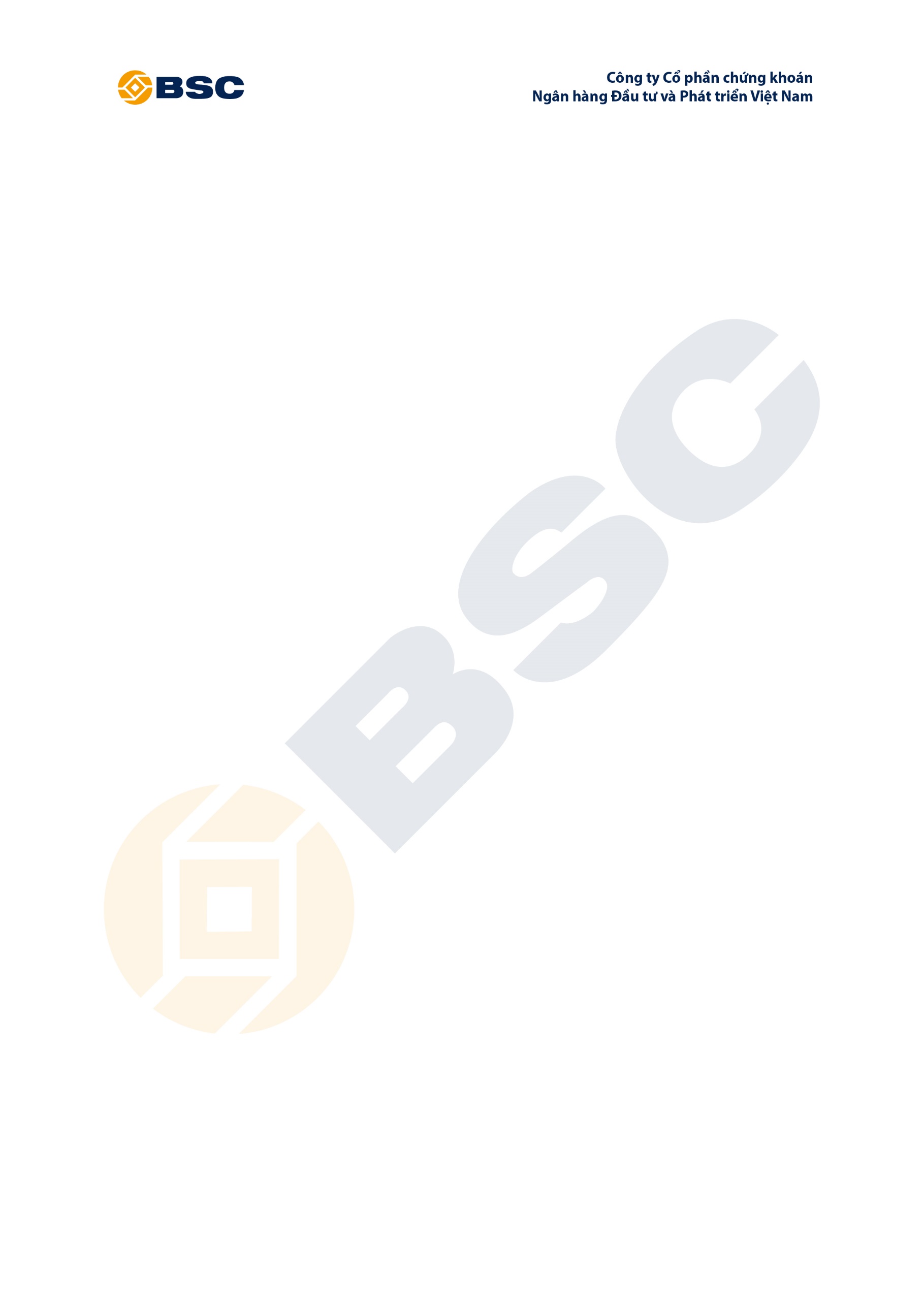 THÔNG BÁO HƯỚNG DẪN ĐẶT MUA CHỨNG QUYỀN CÓ BẢO ĐẢM 	DO CÔNG TY CP CHỨNG KHOÁN NGÂN HÀNG ĐẦU TƯVÀ PHÁT TRIỂN VIỆT NAM PHÁT HÀNHKính gửi: Quý Khách hàngLiên quan đến đợt phát hành chứng quyền ngày 08 tháng 10 năm 2020 của Công ty CP Chứng Khoán Ngân hàng Đầu tư và Phát triển Việt Nam, để Quý Khách hàng thuận lợi trong việc tham gia đặt mua chứng quyền (nếu có nhu cầu), BSC thông báo một số hướng dẫn đặt mua tới Quý Khách hàng như sau: HƯỚNG DẪN ĐĂNG KÝ ĐẶT MUA:HỒ SƠ ĐĂNG KÝ MUA:Đối với cá nhân:Đối với cá nhân có tài khoản chứng khoán tại BSC02 bản gốc Phiếu đăng ký đặt mua chứng quyền có bảo đảmCMND/CCCD bản gốc để đối chiếu (*)Đối với cá nhân không có có tài khoản chứng khoán tại BSC02 bản gốc Phiếu đăng ký đặt mua chứng quyền01 bản photo CMND/CCCD và mang theo bản gốc để đối chiếu (*)01 Bản gốc/bản sao công chứng Giấy xác nhận Mã số giao dịch từ VSD & Hộ chiếu (dành cho Nhà đầu tư nước ngoài)01 Giấy xác nhận từ ngân hàng về việc mở tài khoản vốn đầu tư gián tiếp (IICA) (dành cho nhà đầu tư nước ngoài).Lưu ý: (*) trường hợp CMND/CCCD quá hạn, nhà đầu tư vẫn có thể đăng ký mua nhưng phải làm thay đổi CMND/CCCD và đồng thời cập nhật thay đổi thông tin người sở hữu chứng quyền, sau đó mới có thể lưu ký, thực hiện các giao dịch chuyển nhượng, mua bán chứng quyềnĐối với pháp nhân:Đối với pháp nhân có tài khoản chứng khoán tại BSC02 bản gốc Phiếu đăng ký đặt mua chứng quyền có bảo đảmGiấy giới thiệu người giao nhận hồ sơLưu ý: trường hợp người đại diện, chữ ký và con dấu của pháp nhân có thay đổi so với thông tin mở tài khoản tại BSC, pháp nhân phải cung cấp bản sao công chứng các giấy tờ bổ sung để chứng minh thẩm quyền và làm thủ tục đề nghị điều chỉnh thông tin tài khoản chứng khoánĐối với pháp nhân không có có tài khoản chứng khoán tại BSC02 bản gốc Phiếu đăng ký đặt mua chứng quyền có bảo đảm01 bản sao công chứng Giấy chứng nhận đăng ký doanh nghiệp.01 bản sao công chứng các loại giấy tờ liên quan đến thay đổi thông tin doanh nghiệp (nếu có).01 bản sao công chứng giấy CMND của người đại diện theo pháp luật.01 bản sao công chứng Giấy ủy quyền cho người đại diện thay mặt tổ chức.01 Bản gốc/bản sao công chứng Giấy xác nhận Mã số giao dịch từ VSD (dành cho nhà đầu tư nước ngoài)01 Giấy xác nhận từ ngân hàng về việc mở tài khoản vốn đầu tư gián tiếp (IICA) dành cho nhà đầu tư nước ngoàiGiấy giới thiệu người giao nhận hồ sơ* Các tài liệu đính kèm Thông báo gồm: Bản cáo bạch do  BSC công bố về việc phát hành chứng quyền.Trình tựNội dungNhà đầu tư (NĐT) tiếp cận thông tin chào bán chứng quyềnBSC công bố chi tiết Thông tin phát hành CW, bản cáo bạch của chứng quyền dựa trên cổ phiếu MWG tại websitehttps://www.bsc.com.vn/tin-tuc/tin-chi-tiet/713191Nhà đầu tư nộp hồ sơ đăng ký đặt mua chứng quyền trực tiếp tại BSCThời gian nộp hồ sơ: từ 8:30 ngày 08/10/2020 đến 15:00 ngày 08/10/2020, trong giờ hành chính buổi sáng 8:30 – 11:30 và buổi chiều 13:00 – 15:00.Địa điểm nộp hồ sơ:Hà nội: Tầng 10, Tháp BIDV, 35 Hàng Vôi, Hoàn Kiếm, Hà nộiTp.HCM: Lầu 9, Tòa nhà 146 Nguyễn Công Trứ, Q1, Tp.HCMNhà đầu tư nộp tiền đăng ký mua(Hồ sơ đăng ký mua chỉ có hiệu lực khi BSC nhận được tiền đặt mua của NĐT)Nhà đầu tư nộp 100% tổng giá trị đặt mua bằng tiền mặt hoặc chuyển khoản vào tài khoản của BSC, cụ thể:Thời gian nộp tiền: từ 8:30 ngày 08/10/2020 đến 15:00 ngày 08/10/2020, trong giờ hành chính buổi sáng 8:30 – 11:30 và buổi chiều 13:00 – 15:00.Đối với nhà đầu tư nộp tại Hà Nội:Tên người thụ hưởng: Công ty cổ phần Chứng khoán NHĐT&PTVNTài khoản: 123.10000.163777Mở tại: BIDV chi nhánh Quang TrungNội dung: <Tên NHÀ ĐẦU TƯ><Số ĐKKD/CMND/CCCD/PP) > nộp tiền mua <Số lượng chứng quyền><Mã chứng quyền><Đợt phát hành ngày 08/10/2020>Đối với nhà đầu tư nộp tại Hồ Chí Minh:Tên người thụ hưởng: Công ty cổ phần Chứng khoán NHĐT&PTVN - Chi nhánh TP Hồ chí minhTài khoản: 119.10000.051400Mở tại: BIDV Chi nhánh Nam Kỳ Khởi NghĩaNội dung: <Tên nhà đầu tư> <Số ĐKKD/CMND/CCCD/PP)> <nộp tiền mua> <Số lượng chứng quyền><Mã chứng quyền><Đợt phát hành ngày 08/10/2020>Nguyên tắc xác định kết quả phân phốiTại thời điểm cuối đợt phân phối, trường hợp số chứng quyền chào bán ít hơn tổng số lượng đăng ký mua chứng quyền trong cả đợt chào bán, thì số chứng quyền của từng nhà đầu tư được mua sẽ xác định như sau:BSC gửi Thông báo kết quả đặt muaSau khi có văn bản chấp thuận kết quả phân phối của UBCKNN, BSC sẽ thông báo tới Nhà đầu tư số lượng chứng quyền đăng ký mua thành công qua kênh Email/SMSNhà đầu tư nhận Phiếu Thông báo kết quả đặt mua trực tiếp tại nơi nộp hồ sơ đăng ký trong vòng 02 ngày làm việc tiếp theo kể từ ngày NĐT nhận được thông báo qua kênh Email/SMS của BSCBSC sẽ gửi Phiếu Thông báo kết quả đặt mua theo đường bưu điện đối với các trường hợp Nhà đầu tư không trực tiếp đến nhận tại nơi đăng ký sau 03 ngày làm việc kể từ ngày NĐT nhận được thông báo qua kênh Email/SMS của BSC.Xử lý khoản tiền đặt mua của Nhà Đầu TưTrường hợp Nhà Đầu Tư sở hữu 100% khối lượng Chứng Quyền đăng ký đặt mua: khoản tiền đặt mua được đối trừ hết.Trường hợp Nhà Đầu Tư không sở hữu 100% khối lượng Chứng Quyền đăng ký đặt mua, BSC sẽ hoàn trả cho Nhà Đầu Tư khoản tiền được tính theo công thức: Số tiền hoàn trả = Tổng giá trị đăng ký đặt mua - Giá trị giao dịch -  Các loại thuế/phí/chi phí (nếu có)Thời gian hoàn trả dự kiến tối đa không quá 02 ngày làm việc kể có văn bản chấp thuận kết quả phân phối của UBCKNN (hoặc theo quy định tại Thông báo phát hành của từng đợt).BSC hoàn tất phân phối chứng quyềnBSC tiến hành các thủ tục để thực hiện:Đăng ký lưu ký Chứng Quyền vào tài khoản Nhà đầu tưĐăng ký niêm yết Chứng Quyền trên sàn giao dịch chứng khoán theo quy định và thời gian đã cam kết.